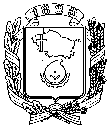 АДМИНИСТРАЦИЯ ГОРОДА НЕВИННОМЫССКАСТАВРОПОЛЬСКОГО КРАЯПОСТАНОВЛЕНИЕ29.01.2024                                    г. Невинномысск                                   № 59Об установлении в 2024 году расходного обязательства муниципального образования города Невинномысска Ставропольского краяВ соответствии со статьей 86 Бюджетного кодекса Российской Федерации постановляю:1. Установить, что к расходному обязательству муниципального образования города Невинномысска Ставропольского края в 2024 году относится предоставление субсидии в целях поддержки некоммерческой организации, реализующей мероприятия по организации питания отдельных категорий граждан (граждан Российской Федерации, проходящих военную службу в Вооруженных Силах Российской Федерации, других войсках, воинских формированиях и органах, в которых законодательством Российской Федерации предусмотрена военная служба, лиц, проходящих службу в войсках национальной гвардии Российской Федерации и имеющих специальное звание полиции, принимающих (принимавших) участие в специальной военной операции, проводимой на территориях Украины, Донецкой Народной Республики и Луганской Народной Республики с 
24 февраля 2022 года, а также на территориях Запорожской области и Херсонской области с 30 сентября 2022 года (далее – специальная военная операция), граждан Российской Федерации, заключивших контракт о пребывании в добровольческом формировании (о добровольном содействии в выполнении задач, возложенных на Вооруженные Силы Российской Федерации) и участвующих в специальной военной операции, и граждан Российской Федерации, призванных на военную службу по мобилизации в Вооруженные Силы Российской Федерации в соответствии с Указом Президента Российской Федерации от 21 сентября 2022 года № 647 «Об объявлении частичной мобилизации в Российской Федерации») на площадке, специально организованной администрацией города Невинномысска вдоль автомобильных дорог общего пользования, расположенных на территории города Невинномысска (далее соответственно – расходное обязательство, город).2. Установить, что расходное обязательство, возникающее в результатепринятия настоящего постановления, исполняется за счет средств, предусмотренных в бюджете города на 2024 год и на плановый период 2025 и 2026 годов.3. Определить администрацию города главным распорядителем бюджетных средств, организующим исполнение расходного обязательства, указанного в пункте 1 настоящего постановления.4. Опубликовать настоящее постановление в газете «Невинномысский рабочий», а также разместить в сетевом издании «Редакция газеты «Невинномысский рабочий» и на официальном сайте администрации города Невинномысска в информационно-телекоммуникационной сети «Интернет».5. Контроль за исполнением настоящего постановления возложить на заместителя главы администрации города Жданова В.В.6. Настоящее постановление вступает в силу со дня его официального опубликования и распространяется на правоотношения, возникшие 
с 01 января 2024 года.Глава города НевинномысскаСтавропольского края							     М.А. Миненков